AVISO DE DISPENSA DE LICITAÇÃOProcesso nº 22/2023 Modalidade: Dispensa de Licitação Fundamento legal: Artigo 24, inciso II, da Lei nº 8.666/93.A Câmara de Vereadores do município de Coronel Domingos Soares, Estado do Paraná, por meio deste aviso, informa aos interessados que realizará a Dispensa de Licitação para a aquisição de aparelho Smart TV  4K 55", conforme as especificações detalhadas abaixo:TERMO DE REFERÊNCIA1- ESPECIFICAÇÃO DO OBJETOO presente processo tem por objeto aquisição de aparelho Smart TV  4K 55" Voltagem - 100V/240VFrequência 50 Hz x 60 Hz50 Hz x 60 Hz, Tipo de tela LCD. Tipo de resolução 4K. Tamanho da tela: 55 " (1235 mm x 57.5 mm x 715 mm). Resolução: 4K, smart: Tipo de tela: LCD, Quantidade de portas HDMI: 3. Características geraisCor Cinza. Voltagem 100V/240V. Frequência 50 Hz x 60 HzEspecificaçõesSmart, Quantidade de núcleos do processador 4. Com desligamento automático. Com sistema de montagem VESA incorporado. Peso e dimensões, Largura x Profundidade x Altura, 1235 mm x 57.5 mm x 715 mm. Peso 14 kg, Largura com suporte, 1235 mm, Profundidade com suporte, 231 mm. Altura com suporte, 776 mm. Peso com suporte 14.2 kg. Som. Quantidade de alto-falantes, 2. Potência máxima dos alto-falantes, 20 W. Modos de som. AI Sound, Dolby Digital, Clear Voice Pro Tela. Tipo de tela, LCD. Tamanho da tela, 55 ". Tipo de resolução,4K Com HDR. Resolução máxima, 3840 px - 2160 px. Relação de aspecto,16:9. Brilho 300 cd/m². Taxa de atualização da tela 60 Hz Conectividade Com USB, Com HDMI. Quantidade de portas HDMI 3. Quantidade de portas USB 2 Com Wi-Fi. Com Bluetooth, com ethernet, com entrada S/PDIF, com entrada por vídeo composto, com entrada de antena RF. Acessórios incluídos: Controle remoto MR22 Tecnologia, com função screen share. Com comando de voz integrado. Assistentes virtuais integrados. Garantia de fábrica de 12 meses em todas as funções.2- JUSTIFICATIVAA modernização e aprimoramento das tecnologias de comunicação são fundamentais para fortalecer a transparência, a eficiência e a participação democrática em nosso governo. Abaixo, destacamos os principais motivos pelos quais a compra desses aparelhos é essencial para o bom funcionamento do nosso órgão legislativo.A aquisição de tecnologia moderna e confiável para a transmissão das sessões da Câmara valoriza o patrimônio público e demonstra o compromisso da nossa instituição com a qualidade e a inovação. Isso contribui para a criação de uma imagem positiva da Câmara de Vereadores, tanto dentro da comunidade local quanto para visitantes e aqueles que acompanham através da plataforma de transmissão on-line.A aquisição de aparelhos de TV LED para auxiliar nas sessões da Câmara de Vereadores de Coronel Domingos Soares é um investimento essencial para o desenvolvimento democrático, transparência e eficiência do nosso órgão legislativo. Acreditamos que esta medida não apenas atende às necessidades imediatas da comunidade, mas também representa um passo importante para a construção de uma governança mais participativa e acessível, priorizando sempre a presteza do bom atendimento aos munícipes.3- DA PARTICIPAÇÃO:3.1. Poderão participar do certame todos os interessados do ramo de atividade pertinente ao objeto desta licitação que preencherem as condições de credenciamento constantes neste termo.3.2. A participação no presente certame implica aceitação de todas as condições estabelecidas no instrumento convocatório.3.3. Não será aceita a participação na Dispensa do interessado que:a) for declarado inidôneo por ato do Poder Público;b) estiver impedido de transacionar com a Administração Pública e quaisquer de seus órgãos descentralizados;c) estiver impedido de licitar ou contratar com a Câmara Municipal de Coronel Domingos Soares;d) tiver procedido de forma inconveniente em atos perante a Câmara Municipal de Coronel Domingos Soares, apurados os fatos em processo regular;e) estiver sob falência, concordata, concurso de credores, dissolução e/ou liquidação;f) apresenta-se em consórcio de empresas, qualquer que seja sua forma de constituição; eg) que integrar como sócio administrador ou administrador de empresa, sendo servidor
público.h) apresentar CNAE diferente do Objeto.4- JULGAMENTOa) O critério de julgamento da proposta será de MENOR PREÇO.b) No valor orçado deverá estar incluso todo e qualquer tipo de imposto, taxas, frete, entregas ou outros encargos sociais e trabalhistas que possam incidir sobre o objeto.c) A proposta deverá ser apresentada preferencialmente em papel timbrado (da empresa), datada e assinada, onde deverá constar o número do CNPJ, e de modo legível, valor cotado em reais dos respectivos itens. Poderá ser entregue por e-mail ou em mãos para Comissão Permanente de Licitações da Câmara Municipal.5- VALOR ESTIMADO/DATA LIMITEDA ENTREGA DAS PROPOSTASO Valor estimado da contratação para aquisição dos objetos, esta baseado em:.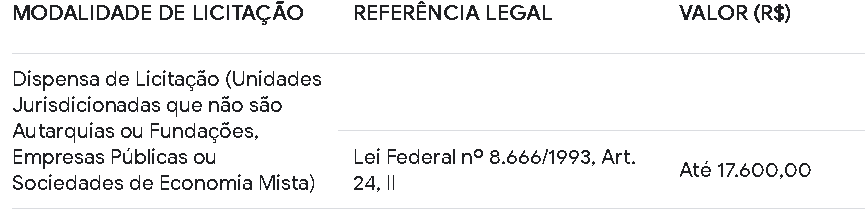 Data limite de entrega de propostas 16/10/2023 até as 13h30min, na secretaria da Câmara. Rua Afonso de Almeida Rocha, 2075, centro, na cidade de Coronel Domingos Soares, ou no e-mail camaracds@gmail.com.Abertura das propostas será realizada as 14h30min do dia 16/10/2023, no mesmo endereço.As propostas protocoladas em doc. físico, deverá estar embalada em envelope lacrado, contendo nome e CNPJ da empresa.6- DOCUMENTOS DA VENCEDORA As empresas declaradas vencedoras deverão enviar os documentos relacionados abaixo, para o e-mail câmaracds@gmail.com, ou entregar em mãos na secretaria da Câmara Municipal.a) Ato Constitutivo, Estatuto ou Contrato Social em vigor ou Contrato Social Consolidado, em se tratando de sociedades comerciais, e registro comercial no caso de empresa individual.b) Certidão Negativa de Débitos Relativos aos Tributos Federais e à Dívida Ativa da união;c) Certidão Negativa de Débitos Tributários e de Dívida Estadual;d) Certidão Negativa de Tributos Municipais;e) Certificado de Regularidade FGTS.f) Certidão Negativa de Débitos Trabalhistas (CNDT)g) Prova de inscrição no Cadastro   Nacional de Pessoa Jurídica (CNPJ).h) Cópia do RG e CPF, do representante da empresa.7- EXECUÇÃO E VIGÊNCIA7.1. A aquisição contratada deverá ser entregue na secretaria da Câmara de Vereadores de Coronel Domingos Soares - Pr, de todos os itens conforme descrito no objeto, a contar do recebimento da
Ordem de Fornecimento, no prazo máximo de 30 (trinta) dias
corridos.
7.2. Todas as despesas de seguro, transporte, tributos, encargos trabalhistas e previdenciários, decorrentes da entrega e da própria aquisição dos produtos, correrão por conta da CONTRATADA.7.3. O recebimento não exclui a responsabilidade da CONTRATADA pela qualidade do
serviço realizado.8- PRAZO DE PAGAMENTOApós o envio da nota fiscal o pagamento será efetuado em até 30 dias após a entrega dos equipamentos, mediante atestado de recebimento assinado pelo presidente.9- FUNDAMENTAÇÃO LEGALA presente Licitação é formalizada com base na Lei Federal nº 8.666/93 de 21 de junho de 1993 e alterações posteriores.Coronel Domingos Soares, 09 de outubro de 2023.João Evandro de Souza TibesPresidente do LegislativoANEXO 01COTAÇÃO DE PREÇOS –Nº / 2023Solicitamos a gentileza de cotar os objetos abaixo de acordo com o que estatui a Lei Federal 8.666/93, com referência a aquisição de aparelhoSmart TV  4K 55" Voltagem - 100V/240VFrequência 50 Hz x 60 Hz50 Hz x 60 Hz, Tipo de tela LCD. Tipo de resolução 4K. Tamanho da tela: 55 " (1235 mm x 57.5 mm x 715 mm). Resolução: 4K, smart: Tipo de tela: LCD, Quantidade de portas HDMI: 3. Características geraisCor Cinza. Voltagem 100V/240V. Frequência 50 Hz x 60 HzEspecificaçõesSmart, Quantidade de núcleos do processador 4. Com desligamento automático. Com sistema de montagem VESA incorporado. Peso e dimensões, Largura x Profundidade x Altura, 1235 mm x 57.5 mm x 715 mm. Peso 14 kg, Largura com suporte, 1235 mm, Profundidade com suporte, 231 mm. Altura com suporte, 776 mm. Peso com suporte 14.2 kg. Som. Quantidade de alto-falantes, 2. Potência máxima dos alto-falantes, 20 W. Modos de som. AI Sound, Dolby Digital, Clear Voice Pro Tela. Tipo de tela, LCD. Tamanho da tela, 55 ". Tipo de resolução,4K Com HDR. Resolução máxima, 3840 px - 2160 px. Relação de aspecto,16:9. Brilho 300 cd/m². Taxa de atualização da tela 60 Hz Conectividade Com USB, Com HDMI. Quantidade de portas HDMI 3. Quantidade de portas USB 2 Com Wi-Fi. Com Bluetooth, com ethernet, com entrada S/PDIF, com entrada por vídeo composto, com entrada de antena RF. Acessórios incluídos: Control remoto MR22 Tecnologia, com função screen share. Com comando de voz integrado. Assistentes virtuais integrados. Garantia de fábrica de 12 meses em todas as funções.Local e Data.60 (Sessenta dias) de vigênciaEntrega - imediataRazão Social:Razão Social:Razão Social:Razão Social:Banco:Agência:Conta:Endereço:Endereço:Endereço:e-mail:e-mail:e-mail:e-mail:Município/UF:Município/UF:Município/UF:Inscrição estadual:Inscrição estadual:Inscrição estadual:Inscrição estadual:CNPJ nº:Telefone:Representante legal:Representante legal:Representante legal:Representante legal:Representante legal:ITEMQTDEUNMarcaDESCRIÇÃOValorunValortotal0101AparelhoEmpreitada global para aquisição de aparelho Smart TV  4K 55" Voltagem - 100V/240V Frequência 50 Hz x 60 Hz 50 Hz x 60 Hz, Tipo de tela LCD. Tipo de resolução 4K. Tamanho da tela: 55 " (1235 mm x 57.5 mm x 715 mm). Resolução: 4K, smart: Tipo de tela: LCD, Quantidade de portas HDMI: 3. Características geraisCor Cinza. Voltagem 100V/240V. Frequência 50 Hz x 60 HzEspecificaçõesSmart, Quantidade de núcleos do processador 4. Com desligamento automático. Com sistema de montagem VESA incorporado. Peso e dimensões, Largura x Profundidade x Altura, 1235 mm x 57.5 mm x 715 mm. Peso 14 kg, Largura com suporte, 1235 mm, Profundidade com suporte, 231 mm. Altura com suporte, 776 mm. Peso com suporte 14.2 kg. Som. Quantidade de alto-falantes, 2. Potência máxima dos alto-falantes, 20 W. Modos de som. AI Sound, Dolby Digital, Clear Voice Pro Tela. Tipo de tela, LCD. Tamanho da tela, 55 ". Tipo de resolução,4K Com HDR. Resolução máxima, 3840 px - 2160 px. Relação de aspecto,16:9. Brilho 300 cd/m². Taxa de atualização da tela 60 Hz Conectividade Com USB, Com HDMI. Quantidade de portas HDMI 3. Quantidade de portas USB 2 Com Wi-Fi. Com Bluetooth, com ethernet, com entrada S/PDIF, com entrada por vídeo composto, com entrada de antena RF. Acessórios incluídos: Control remoto MR22 Tecnologia, com função screen share. Com comando de voz integrado. Assistentes virtuais integrados. Garantia de fábrica de 12 meses em todas as funções.Carimbo do CNPJ:Data e Assinatura do representante legal: